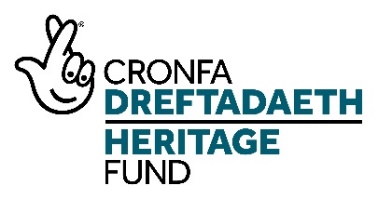 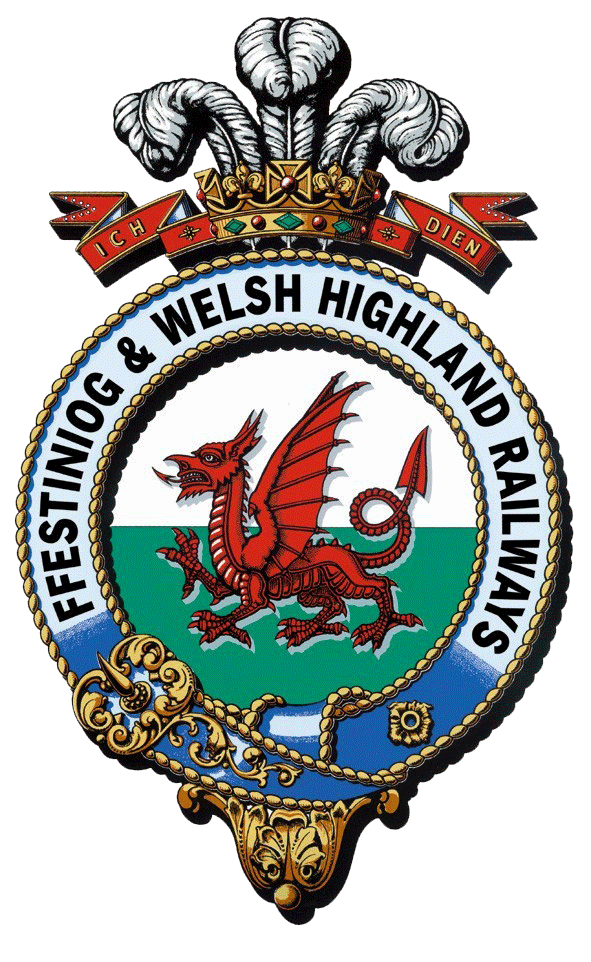 Rheilffyrdd Ffestiniog ac EryriFfestiniog & Welsh Highland RailwaysInterpretation and Boston Lodge ProjectEngineering Volunteers Supervisor – Application PackPlease make sure you read through this document and the Activity Plan carefully before you apply. Project InformationAn overview of the project can be found on the project websitehttps://nlhfproject.festrail.co.uk/project-overview/Please do read through this carefully as the post is one of several funded by the project and understanding the whole project is essential.It is also well worth watching the short project introduction video that can be found here:https://nlhfproject.festrail.co.uk/video/StaffingTo deliver this ambitious program will be the Heritage Project Manager along with an Interpretation Officer, a Training and Events Supervisor, an Engineering Volunteer Supervisor and a Work Placement Officer and a Construction Project Manager.  There will also be three trainee posts covering Interpretation, Works Administration and Project Management.Target audiencesThe project has a number of new target audiences including non-traditional railway visitors, people visiting from centres of urban deprivation, local people with family connections, schools in communities along the railway, young people in Gwynedd looking to develop skills, older people at risk of social isolation and adults working or living in stressful environments.These are in addition to our current audiences of staff, volunteers, family visitors, adults on holiday, tour groups and international visitors, spectators watching the trains and visiting stations, special interest groups, ardent rail enthusiasts and local people attending special events.See Action Plan Page p32ffEngineering Volunteers SupervisorA key post for the project is the Engineering Volunteers Supervisor who will resource and facilitate working parties to deliver the NLHF project heritage engineering projects at Boston Lodge Works, and, in the process, manage and facilitate the transfer of skills and knowledge to and between volunteers recruited to the teams working on these projects.   The Engineering Volunteers Supervisor will be responsible for delivering the following project activities. 3G Engineering volunteer skills and knowledge transfer programme (Activity Plan Page 75)3I Project support volunteers (jointly with Small Loco Shed team) (Activity Plan Page 78More details can be found in the Activity Plan that is available to download from the jobs page.  Please make sure you understand what is involved. Your application should clearly demonstrate that you have the relevant skills and experience and that you understand what will be needed. Job Description1.	Post Details:Post Title:		Engineering Volunteers SupervisorPost Reports to:	Heritage Project Manager, FfWHR Engineering Manager Location:		Boston Lodge, Penrhyndeudraeth, GwyneddSalary: 	         	 £26,500 per annumHours:			Full time	Duration:		3 yearsPurpose of Job:To enable the FfWHR to deliver heritage engineering projects at Boston Lodge Works as part of the NLHF Interpretation and Boston Lodge development project. The post holder will be responsible for resourcing and facilitating these projects by recruiting and leading volunteer working parties to deliver the project objectives and, in the process; manage and facilitate the transfer of skills and knowledge to and between the volunteers. The Engineering Volunteers Supervisor will be responsible for ensuring that the heritage engineering projects are delivered on time, safely, and to the required standards, and for implementing skills transfer within this context.Principal Accountabilities:Recruit and lead volunteer teams for the heritage engineering projects within the NLHF project Develop and manage the engineering skills, learning, and knowledge transfer programme to enable transfer of skills among heritage engineering projects’ team membersArrange working parties and projects to meet or exceed the project requirements set out in the Activity Plan.Supervise the volunteers during the working parties and on work placementsWith the Work Placement Officer, develop and manage training plans for heritage engineering project volunteers and work placementsAudit skills among the heritage engineering projects’ teams, identify and recruit to fill any skills gapsManage the health and safety and welfare for all programme participantsLiaise with the FfWHR Marketing Department to record activity to promote the NLHF project through marketing and promotional materialSupport the work of the NLHF project evaluation consultants by undertaking appropriate evaluation of activitiesJob ContextThe Post Holder will report to the Heritage Project Manager and the FfWHR Engineering Manager. The Post Holder will be based at Boston Lodge Works but may need to work at other FfWHR locations as required. Experience, Knowledge, Qualification and Training:Essential (E)	Desirable (D)ExperienceSignificant experience in team leadership in an engineering project environment (E)Experience of mentoring or training (E) Experience of working with volunteers (D)Experience of delivering National Lottery Heritage Fund grant aided projects (D)KnowledgeAn understanding of heritage engineering processes and skills (E)Knowledge of project planning and implementation (E)Knowledge of volunteer recruitment processes (D)Knowledge of NLHF processes and requirements (D)Knowledge of Health and Safety requirements in a workshop and railway settingQualifications/AccreditationsRelevant degree or equivalent Member of related professional body SkillsTeam leadership skills (E)Practical heritage engineering skills (E)Excellent analytical, problem solving and organisational skills (E)Highly effective communication skills, both oral and written (E)Good report writing skills (E)Good IT skills (E)Excellent negotiation and persuasive skills (E)Team leading skills; able to manage and motivate staff, trainees, volunteers and external consultants (E)Clear people-centred focus and excellent relationship management skills (E)The ability to speak Welsh is highly desirable (D) General financial and budget awareness (D)(C) Further information about the postThe attracts a salary of £26,500 per annumThe contract is full-time for 3 years, starting in early 2022, based at Boston Lodge, Minffordd, Penrhyndeudraeth.   Weekend working will be required for this position. Candidates must be prepared to be flexible over working times / days to facilitate the volunteer-led working parties. Railway employees benefit fromA minimum of 28 days paid holiday, inclusive of all bank and public holidaysEnrolment into the company pension scheme after a qualifying periodCompany enhanced sick payTravel benefits on the Ff&WHR and on national rail according to the Rail Staff Travel rules in place at the time of employment. How to applyApplications must be submitted via the project website and each application should contain:	A completed application form	A completed equality and diversity monitoring form – this is used only to monitor our recruitment and does not form part of the selection process.A Curriculum Vitae may also be submitted in support of your application.If you would like to discuss the project or the role further or arrange a visit to Boston Lodge to see the workshops please contact Edwina Bell on ebell@ffwhr.comThe deadline for completed applications is mid-day 6th December and they should be sent to ebell@ffwhr.comAll valid applications received will be responded to say whether applicants have been short listed or not. Interviews are expected to take place on 20, 21 or 22 December.